DAFTAR RIWAYAT HIDUP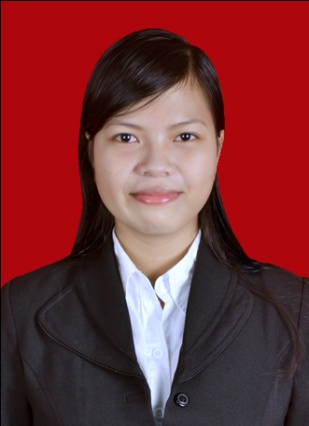 penulis pindah sekolah ke SDN 37 Parepare dan tamat pada tahun 2004. Kemudian penulis melanjutkan studi di SMPN 11 Parepare pada tahun 2004 sampai tahun 2007, tahun 2006 penulis pernah menjuarai lomba Debat Bahasa Inggris se-Sulawesi Selatan, selanjutnya penulis melanjutkan pendidikan di SMAN 2 Parepare pada tahun 2007 dan tamat pada tahun 2010. Pada tahun 2010 penulis melanjutkan studi S1 di Universitas Negeri Makassar jurusan Psikologi Pendidikan dan Bimbingan Fakultas Ilmu Pendidikan dan menjadi anggota di UKM Seni UNM pada tahun 2012 hingga sekarang.			